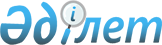 О внесении изменения в решение Уалихановского районного маслихата от 14 февраля 2024 года №15-14с "Об утверждении ставок туристского взноса для иностранцев на территории Уалихановского района Северо-Казахстанской области"Решение Уалихановского районного маслихата Северо-Казахстанской области от 22 мая 2024 года № 18-18 с. Зарегистрирован в Департаменте юстиции Северо-Казахстанской области 27 мая 2024 года № 7756-15
      Уалихановский районный маслихат Северо-Казахстанской области РЕШИЛ:
      1. Внести в решение Уалихановского районного маслихата от 14 февраля 2024 года №15-14с "Об утверждении ставок туристского взноса для иностранцев на территории Уалихановского района Северо-Казахстанской области" (зарегистрировано в Реестре государственной регистрации нормативных правовых актов под №7685-15), следующее изменение:
      пункт 1 указанного решения на казахском языке изложить в новой редакции, текст на русском языке не меняется.
      2. Настоящее решение вводится в действие с 1 января 2024 года.
					© 2012. РГП на ПХВ «Институт законодательства и правовой информации Республики Казахстан» Министерства юстиции Республики Казахстан
				
      Председатель Уалихановского районного маслихата 

С. Саниев
